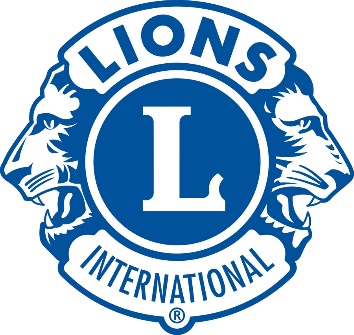 Spoštovani Lions,dragi prijatelji! Že pred davnimi časi so ljudje v Goriških Brdih sadili in vzgajali vinsko trto. Še dandanes je tako. Pridne roke obdelujejo in negujejo trse celo leto. Jesen je čas trgatve, predvsem pa čas, ko ob svetem Martinu mošt dozori v vino. Člani Lions kluba Dobrovo praznik tradicionalno namenjamo tudi prijetnemu druženju Lionov in Leotov. Letos bo tradicionalno martinovo druženje potekalov soboto, 12. novembra 2022, s pričetkom ob 18. uri,v dvorani Vinske kleti Goriška Brda.Počaščeni bomo, če se nam boste na naši dobrodelni akciji pridružili tudi vi. Posebnost našega martinovanja je, da za celotno ponudbo in postrežbo poskrbimo v celoti člani kluba s partnerji. Kot po navadi bomo pripravili dobre domače jedi in izvrstno domače pecivo, pokušnjo vinskega letnika 2022 v neomejenih količinah, seveda pa ne bomo pozabili na zabavo in ples. Pravijo, da bo letošnji letnik odličen!Prijazno vabljeni v našo sredino, kjer bomo ob prijetnem druženju izpolnjevali naše poslanstvo – POMAGAMO. Donacija za večerjo z vso pijačo in zabavo s plesom znaša 50€ po osebi, za člane Leo klubov 30€. Celoten izkupiček prireditve bo namenjen otrokom in mladim iz socialno šibkih družin.Vaše poimenske prijave zbiramo že sedaj na:
 hedvika.jelincic@siol.netKozarček vina in družba prijateljev naredita večer topel, prijeten, pester in raznolik.Kdor bo želel, se bo ob 18.45 lahko udeležil vodenega ogleda kleti.Vabljeni ste, da s seboj prinesete klubski prapor.                                                                                                              Goran Bizjak                                                                                                     predsednik LK DobrovoWe serve - pomagamo.